EMPRESA PÚBLICA METROPOLITANA DE MOVILIDAD Y OBRAS PÚBLICASEMPRESA PÚBLICA METROPOLITANA DE MOVILIDAD Y OBRAS PÚBLICASEMPRESA PÚBLICA METROPOLITANA DE MOVILIDAD Y OBRAS PÚBLICASEMPRESA PÚBLICA METROPOLITANA DE MOVILIDAD Y OBRAS PÚBLICASEMPRESA PÚBLICA METROPOLITANA DE MOVILIDAD Y OBRAS PÚBLICASEMPRESA PÚBLICA METROPOLITANA DE MOVILIDAD Y OBRAS PÚBLICASEMPRESA PÚBLICA METROPOLITANA DE MOVILIDAD Y OBRAS PÚBLICASEMPRESA PÚBLICA METROPOLITANA DE MOVILIDAD Y OBRAS PÚBLICASEMPRESA PÚBLICA METROPOLITANA DE MOVILIDAD Y OBRAS PÚBLICASEMPRESA PÚBLICA METROPOLITANA DE MOVILIDAD Y OBRAS PÚBLICASEMPRESA PÚBLICA METROPOLITANA DE MOVILIDAD Y OBRAS PÚBLICASEMPRESA PÚBLICA METROPOLITANA DE MOVILIDAD Y OBRAS PÚBLICASEMPRESA PÚBLICA METROPOLITANA DE MOVILIDAD Y OBRAS PÚBLICASEMPRESA PÚBLICA METROPOLITANA DE MOVILIDAD Y OBRAS PÚBLICAS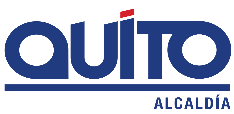                      FICHA TÉCNICA N° 22                     FICHA TÉCNICA N° 22                     FICHA TÉCNICA N° 22                     FICHA TÉCNICA N° 22                     FICHA TÉCNICA N° 22                     FICHA TÉCNICA N° 22                     FICHA TÉCNICA N° 22                     FICHA TÉCNICA N° 22                     FICHA TÉCNICA N° 22                     FICHA TÉCNICA N° 22                     FICHA TÉCNICA N° 22                     FICHA TÉCNICA N° 22PROYECTO :CONSTRUCCION DEL PUENTE LA MARQUESA (CALLE MARIETTA DE VEINTEMILLA)CONSTRUCCION DEL PUENTE LA MARQUESA (CALLE MARIETTA DE VEINTEMILLA)CONSTRUCCION DEL PUENTE LA MARQUESA (CALLE MARIETTA DE VEINTEMILLA)CONSTRUCCION DEL PUENTE LA MARQUESA (CALLE MARIETTA DE VEINTEMILLA)CONSTRUCCION DEL PUENTE LA MARQUESA (CALLE MARIETTA DE VEINTEMILLA)CONSTRUCCION DEL PUENTE LA MARQUESA (CALLE MARIETTA DE VEINTEMILLA)CONSTRUCCION DEL PUENTE LA MARQUESA (CALLE MARIETTA DE VEINTEMILLA)CONSTRUCCION DEL PUENTE LA MARQUESA (CALLE MARIETTA DE VEINTEMILLA)OBJETIVO :DOTAR AL SECTOR DE  LA PAMPA DE UN PUENTE DEFINITIVO COMO UNA SOLUCIÓN VIAL PARA LA MOVILIDADDOTAR AL SECTOR DE  LA PAMPA DE UN PUENTE DEFINITIVO COMO UNA SOLUCIÓN VIAL PARA LA MOVILIDADDOTAR AL SECTOR DE  LA PAMPA DE UN PUENTE DEFINITIVO COMO UNA SOLUCIÓN VIAL PARA LA MOVILIDADCOSTO DEL PROYECTO ($)1’741.359,86 (Con IVA)1’741.359,86 (Con IVA)1’741.359,86 (Con IVA)1’741.359,86 (Con IVA)OBJETIVO :DOTAR AL SECTOR DE  LA PAMPA DE UN PUENTE DEFINITIVO COMO UNA SOLUCIÓN VIAL PARA LA MOVILIDADDOTAR AL SECTOR DE  LA PAMPA DE UN PUENTE DEFINITIVO COMO UNA SOLUCIÓN VIAL PARA LA MOVILIDADDOTAR AL SECTOR DE  LA PAMPA DE UN PUENTE DEFINITIVO COMO UNA SOLUCIÓN VIAL PARA LA MOVILIDADESTUDIOS :EJECUTADOEJECUTADOEJECUTADOEJECUTADO1. INFORMACION BÁSICA DEL SITIO1. INFORMACION BÁSICA DEL SITIO1. INFORMACION BÁSICA DEL SITIO1. INFORMACION BÁSICA DEL SITIO1. INFORMACION BÁSICA DEL SITIO1. INFORMACION BÁSICA DEL SITIO1. INFORMACION BÁSICA DEL SITIO1. INFORMACION BÁSICA DEL SITIO1. INFORMACION BÁSICA DEL SITIOUBICACIÓN UBICACIÓN UBICACIÓN UBICACIÓN UBICACIÓN UBICACIÓN UBICACIÓN UBICACIÓN UBICACIÓN 1.1 ADMINISTRACIÓN ZONAL :1.1 ADMINISTRACIÓN ZONAL :EQUINOCCIAL – LA DELICIAEQUINOCCIAL – LA DELICIAEQUINOCCIAL – LA DELICIAEQUINOCCIAL – LA DELICIAEQUINOCCIAL – LA DELICIAEQUINOCCIAL – LA DELICIAEQUINOCCIAL – LA DELICIA1.2 PARROQUIA :1.2 PARROQUIA :POMASQUIPOMASQUIPOMASQUIPOMASQUIPOMASQUIPOMASQUIPOMASQUI1.3 BARRIO O SECTOR :1.3 BARRIO O SECTOR :LA MARQUESA / VEINTIMILLA / SANTA TERESITA BAJO / ABDÓN CALDERÓNLA MARQUESA / VEINTIMILLA / SANTA TERESITA BAJO / ABDÓN CALDERÓNLA MARQUESA / VEINTIMILLA / SANTA TERESITA BAJO / ABDÓN CALDERÓNLA MARQUESA / VEINTIMILLA / SANTA TERESITA BAJO / ABDÓN CALDERÓNLA MARQUESA / VEINTIMILLA / SANTA TERESITA BAJO / ABDÓN CALDERÓNLA MARQUESA / VEINTIMILLA / SANTA TERESITA BAJO / ABDÓN CALDERÓNLA MARQUESA / VEINTIMILLA / SANTA TERESITA BAJO / ABDÓN CALDERÓN1.4 CALLE: 1.4 CALLE: EJE TRANSVERSAL MARIETTA DE VEINTEMILLAEJE TRANSVERSAL MARIETTA DE VEINTEMILLAEJE TRANSVERSAL MARIETTA DE VEINTEMILLAEJE TRANSVERSAL MARIETTA DE VEINTEMILLAEJE TRANSVERSAL MARIETTA DE VEINTEMILLAEJE TRANSVERSAL MARIETTA DE VEINTEMILLAEJE TRANSVERSAL MARIETTA DE VEINTEMILLA1.5 DESDE:1.5 DESDE:E5B SANTA TERESA E5B SANTA TERESA E5B SANTA TERESA E5B SANTA TERESA E5B SANTA TERESA E5B SANTA TERESA E5B SANTA TERESA 1.6 HASTA:1.6 HASTA:76 METROS ANTES DE CALLE N1A76 METROS ANTES DE CALLE N1A76 METROS ANTES DE CALLE N1A76 METROS ANTES DE CALLE N1A76 METROS ANTES DE CALLE N1A76 METROS ANTES DE CALLE N1A76 METROS ANTES DE CALLE N1A2. DATOS GENERALES2. DATOS GENERALES2. DATOS GENERALESPLANO DE UBICACIÓNPLANO DE UBICACIÓNPLANO DE UBICACIÓNPLANO DE UBICACIÓNPLANO DE UBICACIÓNPLANO DE UBICACIÓN2.1 BARRIO REGULARIZADO :2.1 BARRIO REGULARIZADO :SI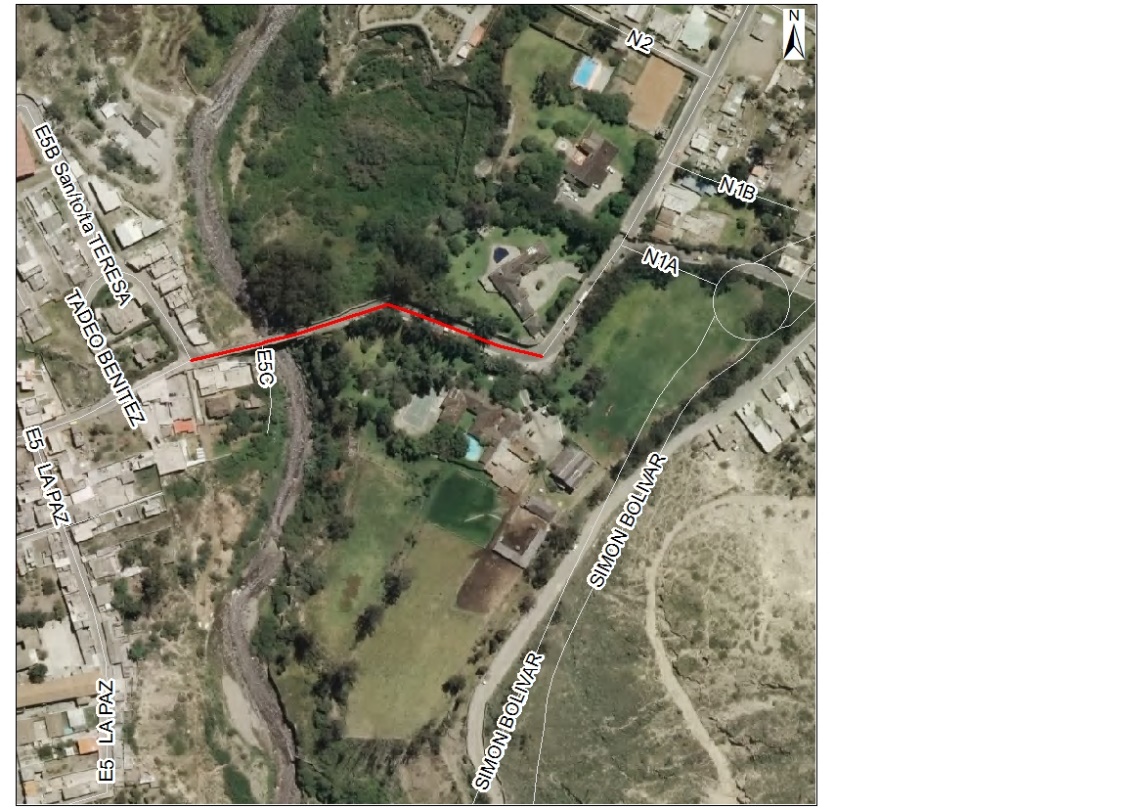 2.2 PORCENTAJE DE CONSOLIDACIÓN :2.2 PORCENTAJE DE CONSOLIDACIÓN :ALTO2.3 DENSIDAD POBLACIONAL (Hab/ha):2.3 DENSIDAD POBLACIONAL (Hab/ha):51 - 6002.4 AFECTACIONES :2.4 AFECTACIONES :NO2.5 TRAZADO VIAL (APROBADO) :2.5 TRAZADO VIAL (APROBADO) :SI3.SERVICIOS BÁSICOS3.SERVICIOS BÁSICOS3.SERVICIOS BÁSICOS3.1 ALCANTARILLADO :3.1 ALCANTARILLADO :SI 3.2 AGUA POTABLE :3.2 AGUA POTABLE :SI3.3 RED ELÉCTRICA :3.3 RED ELÉCTRICA :SI3.4 ÍNDICE DE NECESIDADES BÁSICAS INSATISFECHAS:3.4 ÍNDICE DE NECESIDADES BÁSICAS INSATISFECHAS:26 -754. TRANSPORTE4. TRANSPORTE4. TRANSPORTE4.1 TRANSPORTE PÚBLICO :4.1 TRANSPORTE PÚBLICO :SI4.2 TRANSPORTE PRIVADO :4.2 TRANSPORTE PRIVADO :SI4.3 TRANSPORTE PESADO :4.3 TRANSPORTE PESADO :SI5. ASPECTOS FÍSICOS5. ASPECTOS FÍSICOS5. ASPECTOS FÍSICOS5.1 LONGITUD  (m) :5.1 LONGITUD  (m) :615.2 ANCHO (m) : 5.2 ANCHO (m) : 9.705.4 ESTADO :5.4 ESTADO :MALO6. DETALLE GENERAL DEL PROYECTO6. DETALLE GENERAL DEL PROYECTO6. DETALLE GENERAL DEL PROYECTO6. DETALLE GENERAL DEL PROYECTO6. DETALLE GENERAL DEL PROYECTO6. DETALLE GENERAL DEL PROYECTO6. DETALLE GENERAL DEL PROYECTO6. DETALLE GENERAL DEL PROYECTO6. DETALLE GENERAL DEL PROYECTOComo parte de las obras de solución vial que la EPMMOP ejecuta en el DMQ, ha considerado el proyecto de construcción del puente definitivo “La Marquesa”, en reposición del puente Bailey existente, el mismo que tiene una longitud de 61 metros y un ancho de 9.70 m.El puente contará con un tablero de hormigón armado soportado en vigas metálicas y estribos de hormigón armado, permitiendo de esta manera, la conectividad vehicular en doble sentido.La finalidad de este proyecto se enmarca en proporcionar seguridad vial a los usuarios que utilicen esta nueva estructura.Como parte de las obras de solución vial que la EPMMOP ejecuta en el DMQ, ha considerado el proyecto de construcción del puente definitivo “La Marquesa”, en reposición del puente Bailey existente, el mismo que tiene una longitud de 61 metros y un ancho de 9.70 m.El puente contará con un tablero de hormigón armado soportado en vigas metálicas y estribos de hormigón armado, permitiendo de esta manera, la conectividad vehicular en doble sentido.La finalidad de este proyecto se enmarca en proporcionar seguridad vial a los usuarios que utilicen esta nueva estructura.Como parte de las obras de solución vial que la EPMMOP ejecuta en el DMQ, ha considerado el proyecto de construcción del puente definitivo “La Marquesa”, en reposición del puente Bailey existente, el mismo que tiene una longitud de 61 metros y un ancho de 9.70 m.El puente contará con un tablero de hormigón armado soportado en vigas metálicas y estribos de hormigón armado, permitiendo de esta manera, la conectividad vehicular en doble sentido.La finalidad de este proyecto se enmarca en proporcionar seguridad vial a los usuarios que utilicen esta nueva estructura.Como parte de las obras de solución vial que la EPMMOP ejecuta en el DMQ, ha considerado el proyecto de construcción del puente definitivo “La Marquesa”, en reposición del puente Bailey existente, el mismo que tiene una longitud de 61 metros y un ancho de 9.70 m.El puente contará con un tablero de hormigón armado soportado en vigas metálicas y estribos de hormigón armado, permitiendo de esta manera, la conectividad vehicular en doble sentido.La finalidad de este proyecto se enmarca en proporcionar seguridad vial a los usuarios que utilicen esta nueva estructura.Como parte de las obras de solución vial que la EPMMOP ejecuta en el DMQ, ha considerado el proyecto de construcción del puente definitivo “La Marquesa”, en reposición del puente Bailey existente, el mismo que tiene una longitud de 61 metros y un ancho de 9.70 m.El puente contará con un tablero de hormigón armado soportado en vigas metálicas y estribos de hormigón armado, permitiendo de esta manera, la conectividad vehicular en doble sentido.La finalidad de este proyecto se enmarca en proporcionar seguridad vial a los usuarios que utilicen esta nueva estructura.Como parte de las obras de solución vial que la EPMMOP ejecuta en el DMQ, ha considerado el proyecto de construcción del puente definitivo “La Marquesa”, en reposición del puente Bailey existente, el mismo que tiene una longitud de 61 metros y un ancho de 9.70 m.El puente contará con un tablero de hormigón armado soportado en vigas metálicas y estribos de hormigón armado, permitiendo de esta manera, la conectividad vehicular en doble sentido.La finalidad de este proyecto se enmarca en proporcionar seguridad vial a los usuarios que utilicen esta nueva estructura.Como parte de las obras de solución vial que la EPMMOP ejecuta en el DMQ, ha considerado el proyecto de construcción del puente definitivo “La Marquesa”, en reposición del puente Bailey existente, el mismo que tiene una longitud de 61 metros y un ancho de 9.70 m.El puente contará con un tablero de hormigón armado soportado en vigas metálicas y estribos de hormigón armado, permitiendo de esta manera, la conectividad vehicular en doble sentido.La finalidad de este proyecto se enmarca en proporcionar seguridad vial a los usuarios que utilicen esta nueva estructura.Como parte de las obras de solución vial que la EPMMOP ejecuta en el DMQ, ha considerado el proyecto de construcción del puente definitivo “La Marquesa”, en reposición del puente Bailey existente, el mismo que tiene una longitud de 61 metros y un ancho de 9.70 m.El puente contará con un tablero de hormigón armado soportado en vigas metálicas y estribos de hormigón armado, permitiendo de esta manera, la conectividad vehicular en doble sentido.La finalidad de este proyecto se enmarca en proporcionar seguridad vial a los usuarios que utilicen esta nueva estructura.Como parte de las obras de solución vial que la EPMMOP ejecuta en el DMQ, ha considerado el proyecto de construcción del puente definitivo “La Marquesa”, en reposición del puente Bailey existente, el mismo que tiene una longitud de 61 metros y un ancho de 9.70 m.El puente contará con un tablero de hormigón armado soportado en vigas metálicas y estribos de hormigón armado, permitiendo de esta manera, la conectividad vehicular en doble sentido.La finalidad de este proyecto se enmarca en proporcionar seguridad vial a los usuarios que utilicen esta nueva estructura.